Детская одарённость: от теории к практикеМ.Л.Сенчилова, педагог-психолог МБОУ «Центр диагностики и консультирования Мариинского муниципального района»О.О.Ломакина, педагог-психолог МБОУ «Центр диагностики и консультирования Мариинского муниципального района»В статье рассматриваются теоретические подходы к проблеме одаренности, признаки и виды одаренности, предложены правила работы с одаренными детьми, диагностические методики для выявления одаренности школьников.Проблема выявления и сопровождения одаренных детей вызывает в наши дни большой интерес в профессиональном педагогическом сообществе, так как развитие одаренных и талантливых детей является важнейшим условием формирования творческого потенциала общества, развития науки и культуры, всех областей производства и социальной жизни.В соответствии с рабочей концепцией одаренности, разработанной по заказу Министерства образования Российской Федерации, в содержании программ для одаренных детей следует использовать такие подходы, как ускорение, углубление, обогащение, проблематизация. Согласно Концепции одаренность является системным качеством, характеризующим психику ребенка в целом. Гуманистическая направленность Концепции ставит на первое место задачу воспитания, а не просто обучения одаренного ребенка. Важно помнить, что именно на этих детей общество в первую очередь возлагает надежду на решение актуальных проблем современной цивилизации. Именно одаренные дети являются опорой для процветания общества. Таким образом, особо важная задача обучения одаренных детей - поддержка и развитие индивидуальности ребенка.Понимание одаренности как системного качества предполагает рассмотрение личностного развития как основой цели  работы с одаренными детьми, а центральной задачей становится  создание условий для поддержания  и личностного  развития особой,  внутренней мотивации детей.В национальной программах по продержке и развитию одарённых детей утверждается, что одновременно с реализацией стандарта общего образования должна быть выстроена разветвленная система поиска и поддержки талантливых детей, а также их сопровождения в течение всего периода становления личности. Необходимо создать как специальную систему поддержки уже сформировавшихся талантливых школьников, так и общую среду для проявления и развития способностей каждого ребенка, стимулирования и выявления достижений одаренных детей.Учитывая феномен одаренности, его своеобразие и многообразие, организация работы по обучению и развитию одаренных детей требует предварительного ответа на следующие вопросы:с каким видом одаренности мы имеем дело (общая или специальная в виде спортивной, художественной или иной);в какой форме может проявиться одаренность: явной, скрытой, потенциальной;какие задачи работы с одаренными являются приоритетными: -развитие личных способностей; -психологическая поддержка и помощь; -проектирование и экспертиза образовательной среды, включая разработку и мониторинг образовательных технологий, программ и образовательных учреждений и т.д.; какой тип образовательного учреждения целесообразно использовать: специально ориентированную на работу с одаренными детьми гимназию, общеобразовательную массовую школу, учреждение дополнительного образования и т.д.Большинство современных психологических концепций рассматривают одаренность как многоаспектное и многоуровневое явление. Научные исследования и практика обучения показали многообразие проявлений и развития одаренности в различных сферах деятельности (научной, учебной, практической, социальной, художественной и др.), в разных видах интеллектуальных способностей, творческих возможностей и достижений в личностно значимых видах учения и деятельности.Одаренность - это системное, развивающееся в течение жизни качество психики, которое определяет возможность достижения человеком более высоких, незаурядных результатов в одном или нескольких видах деятельности по сравнению с другими людьми.Рассмотрим признаки одаренности - это те особенности одаренного ребенка, которые проявляются в его реальной деятельности и могут быть оценены на уровне наблюдения за характером его действий.Инструментальный аспект поведения одаренного ребенка может быть охарактеризован следующими признаками:Наличие специфических стратегий деятельности.Сформированность качественно своеобразного индивидуального стиля деятельности, выражающегося в склонности "все делать по-своему" и связанного с присущей одаренному ребенку самодостаточной системой саморегуляции.Высокая структурированность знаний, умение видеть изучаемый предмет в системе, свернутость способов действий в соответствующей предметной области. Иными словами, своеобразие способов деятельности одаренного ребенка проявляется в его способности видеть в сложном простое, а в простом - сложное.Особый тип обучаемости. Он может проявляться как в высокой скорости и легкости обучения, так и в замедленном темпе обучения, но с последующим резким изменением структуры знаний, представлений и умений.Мотивационный аспект поведения одаренного ребенка может быть охарактеризован следующими признаками:Повышенная, избирательная чувствительность к определенным сторонам предметной действительности либо к определенным формам собственной активности, сопровождающаяся, как правило, переживанием чувства удовольствия.Ярко выраженный интерес к тем или иным занятиям или сферам деятельности, чрезвычайно высокая увлеченность каким-либо предметом. Наличие столь интенсивной склонности к определенному виду деятельности имеет своим следствием поразительное упорство и трудолюбие.Повышенная познавательная потребность, которая проявляется в ненасытной любознательности, а также готовности по собственной инициативе выходить за пределы исходных требований деятельности.Предпочтение парадоксальной, противоречивой и неопределенной информации, неприятие стандартных, типичных заданий и готовых ответов.Высокая критичность к результатам собственного труда, склонность ставить сверхтрудные цели, стремление к совершенству.Виды одаренностиСистематизация видов одаренности определяется критерием, положенным в основу классификации. В одаренности можно выделить как качественный, так и количественный аспекты.Качественные характеристики одаренности выражают специфику психических возможностей человека и особенности их проявления в тех или иных видах деятельности. Количественные характеристики одаренности позволяют описать степень их выраженности.Среди критериев выделения видов одаренности можно назвать следующие:Вид деятельности и обеспечивающие ее сферы психики.Степень сформированности.Форма проявлений.Широта проявлений в различных видах деятельности.Особенности возрастного развития.Одаренные дети чрезвычайно сильно отличаются друг от друга по видам одаренности.К выделенным видам одаренности относятся следующее.Художественная одаренность.Общая интеллектуальная и академическая одаренность.Творческая одаренность.Социальная одаренность.Существует множество определений лидерской одаренности, в которых можно, тем не менее, выделить общее черты. Перечисленные виды одаренности проявляются по-разному и встречают специфические барьеры на пути своего развития в зависимости от индивидуальных особенностей и своеобразия окружения ребенка.Так надо ли нам помогать талантливым детям? Что об этом говорят психологи:Врожденными могут быть лишь анатомические, психологические или физиологические особенности, еще их называют задатками.Задатки -некоторые генетические особенности строения мозга и нервной системы, органов чувств и движения, которые выступают в качестве природных предпосылок развития способностей.Задатки, прежде всего, проявляются в склонностях к определенному виду деятельности (специальные способности) или в повышенной любознательности ко всему (общая способность)Склонности несут в себе возможности для развития способностей в процессе обучения, воспитания, трудовой деятельности.Заметить интересы и склонности детей нам помогает сфера деятельности, в которой проявляются способности детей:ИнтеллектуальнаяАкадемических достиженийТворческого или продуктивного мышленияОбщения и лидерстваХудожественной деятельностиДвигательнаяПеречислим правила работы с одаренными детьми.Первое правило работы с одаренным школьником – помочь ребенку увидеть, ощутить свой талант как страсть к творчеству в какой-то области знаний, дать ему уверенность в том, что рядом с учителем он обязательно придет к успеху.Второе правило при  работе с одаренными детьми- методически поддержать их индивидуальную траекторию развития. «Учитель-это наставник, он направляет деятельность ученика, помогая ей, где это необходимо, и оставляя ее действовать там, где она может действовать сама».(К.Д.Ушинский)Третье правило   работы с одаренными детьми- формирование у ребенка умений не только проявлять, но и грамотно, технологично реализовать свой талант на практике. Следует отметит важность и жизненность исследовательских задач, решаемых на занятиях с талантливыми детьми. Их значимость помогает ребенку самоутвердиться в полезности тех знаний, которые он приобретает.Не смотря на то, что точных (абсолютных) диагностик по выявлению одарённости на сегодняшний день не существует, учитель всегда без труда и без помощи психолога может выявить преуспевающего, хорошо развитого и замотивированного на обучение ребёнка с устойчивыми интересами.Предлагаем следующий  пакет методик: Методика Торренса Карта одаренности Каффа и Хаана Карта интересов А. А.Савенкова;  Методика Н. Г. Лускановой «Уровень мотивации» Методика изучение самооценки Т. В. Дембо - С. Л. Рубенштейна Методика оценки общей одаренности А. И. Савенкова «Для родителей и педагогов»При проведении практических исследований необходимо учитывать, что выявление одаренных и талантливых детей - достаточно продолжительный процесс и его эффективное осуществление невозможно посредством какой-либо разовой процедуры тестирования.Организация практической работы по выявлению и развитию одаренности детейТ.Ю.Мараник, учитель начальных классов МБОУ «Средняя общеобразовательная школа №7»В статье рассматриваются практические подходы по выявлению и развитию одаренных детей, представлен перечень диагностических методик, используемых учителями начальных классов образовательного учреждения для изучения личности ребенка.Что такое одаренность? Редкий индивидуальный дар или социальная реальность? И как относиться к одаренным детям? Требуют ли они специального изучения, подхода и развития?Одаренность по-прежнему остается загадкой для большинства детей, учителей и многих родителей. Для широкой общественности же наиболее важными проблемами являются не столько научные основания одаренности, сколько прежде всего их реальные жизненные проявления, способы выявления, развития и социализации.  Уже существуют способы выявления таких детей, вырабатываются программы помощи им в реализации своих способностей. Однако проблема диагностики и развития высокоодаренных и талантливых детей на всех этапах их обучения, проблема понимания детьми своей одаренности и личной ответственности за творческую самореализацию существует.Творческие возможности человека проявляются очень рано. Самый интенсивный период его развития – 2-5 лет. В этом возрасте закладывается фундамент личности,  и она уже проявляет себя. Первичное проявление способностей в непреодолимой, непроизвольной тяге к различным сферам деятельности. Значит, предпосылки творческих возможностей надо искать здесь. Дело родителей, воспитателей, учителей - поддержать эти стремления ребенка.3 апреля 2012 года Президент России утвердил Концепцию общенациональной системы выявления и развития молодых талантов. Настоящая Концепция определяет базовые принципы построения и основные задачи общенациональной системы выявления и развития молодых талантов, а также основные направления её функционирования.Каждый человек талантлив. Добьётся ли человек успеха, во многом зависит от того, будет ли выявлен его талант, получит ли он шанс использовать свою одарённость. (Это гласит концепция) Одаренных детей в раннем возрасте отличает способность прослеживать причинно-следственные связи и делать соответствующие выводы. Они особенно увлекаются построением альтернативных моделей и систем. Эта способность лежит в основе многих интуитивных скачков (“перескакивания через этапы”). Любознательность и особый интерес к чему-то составляет точку отсчета в развитии каждого. Выбор области исследований ребенка – важный момент, который нельзя пропустить. Диапазон точек творческого роста бесконечен. Такой личностный выбор может относиться равно к природе, искусствам, науке, технике, спорту, к миру профессий, к социальной жизни.Еще одна точка отсчета – память, характеризующая специальный талант, избирательна и эффективна. Отличная память базируется на ранней речи и абстрактном мышлении. Одаренных детей отличает способность классифицировать и категоризировать информацию и опыт, умение широко использовать накопленные знания. Их склонность к классификации и категоризации иллюстрируется и любимым увлечением – коллекционированием. Большой словарный запас, умение ставить вопросы отличают маленьких “вундеркиндов”. Они с удовольствием читают словари и энциклопедии, придумывают слова, воображаемые события, предпочитают игры, требующие активизации умственных способностей.Одаренного ребенка отличает и повышенная концентрация внимания на чем-либо, упорство в достижении результата в сфере, которая ему интересна.Выявление одаренности ведется через:наблюдение;анкетирование;оценивание поведения детей учителями, родителями;экспертное оценивание конкретных продуктов творческой деятельности детей (рисунков, стихов, сочинений, технических моделей, проектов, спортивных результатов и т.д.);организацию различных творческих конкурсов, спортивных соревнований, фестивалей, смотров и т.д.;проведение психологических исследований с использованием различных методик.На первом этапе проводится:беседа с родителями, им предлагается заполнить  «Карту одаренности» на своего ребенка;-  наблюдение педагогов за детьми. Педагоги с помощью адаптированных нами опросников оценивают степень развитости определенных черт личности и степень развитости основных интеллектуальных и творческих способностей.Второй этап изучение личности ребенка с помощью диагностических методик, таких как:- Креативные тесты Елены Туник являются модификацией тестов Гилфорда и Торренса. Представляют собой  батарею тестов для изучения творческого мышления, состоит из 7 субтестов.Тесты позволяют оценить различные параметры творческого мышления: вербальное творческое мышление, образно-творческое мышление; дают возможность изучить взаимокорреляции между показателями отдельных факторов – беглости, гибкости и оригинальности мышления.Рассчитаны тесты на детей от 5 до 15 лет.- Методика «Дорисовывание фигур» О.М. Дьяченко помогает определить уровень развития невербального воображения. Также подходит для детей младшего школьного звена и детей старшего звена.- Методика Нюттена “Незаконченные предложения” изучает потребности и тревожность. Полученные результаты позволяют определить уровень тревожности, нестандартное креативное мышление. - Для изучения структуры интеллекта особо одаренных детей используется тест Р. Амтхауера. Тест является типичным групповым интеллектуальным тестом. Общий результат обследования позволяет судить об уровне умственного развития учащихся, а успешность выполнения отдельных субтестов – об индивидуальной структуре интеллекта школьников.Тест Амтхауера подходит для детей младшего старшего возраста и старше.Так же в работе можно использовать тесты:- теппинг-тест;- корректурная проба;- тест Тулуз Пьерона;- тест-опросник для определения уровня самооценки одаренного ребенка;- тест толерантности;- тест на самоопределение предпочтительных видов деятельности одаренных школьников;-   тест на определение лидерских способностей.На третьем этапе полученные данные заносятся в индивидуальную карту развития одаренного ребенка, составленную на основе общих рекомендаций. Четвертый этап работы – коррекционно-развивающий. Он включает в себя использование упражнений, развивающих творческие способности; участие в конкурсах разного уровня, воспитание у ребенка потребности самостоятельно добывать знания, применять уже полученные умения и навыки в жизни.Савенков А.И.Методика исследовательского обучения младших школьников.Методика оценки общей одарённости подросткаМетодика должна рассматриваться как дополнительная к комплекту методик для специалистов (психологов и педагогов).Задача методики – оценка общей одаренности ребенка его родителями.Инструкция. Вам предлагается оценить уровень сформированности 9 характеристик, обычно наблюдаемых у одаренных детей. Внимательно изучите их и дайте оценку вашему ребенку по каждому параметру, пользуясь следующей шкалой:5 – оцениваемое качество личности развито хорошо, четко выражено, проявляется в различных видах деятельности и поведения;4 – свойство заметно выражено, но проявляется непостоянно, при этом и противоположное ему проявляется очень редко;3 – оцениваемое и противоположное свойства личности выражены нечетко, в проявлениях редки, в поведении и деятельности уравновешивают друг друга;2 – более ярко выражено и чаще проявляется свойство личности, противоположное оцениваемому;1 – четко выражено и часто проявляется свойство личности, противоположное оцениваемому, оно фиксируется в поведении и во всех видах деятельности;0 – сведений для оценки данного качества нет (не имею).Любознательность (познавательная потребность). Жажда интеллектуальной стимуляции и новизны. Чем более одарен ребенок, тем более выражено у него стремление к познанию нового, неизвестного. Проявляется в поиске информации, новых знаний, в стремлении задавать много вопросов, в неугасающей исследовательской активности (желание разбирать игрушки, исследовать строение предметов, растений, поведение животных, людей и др.).Сверхчувствительность к проблемам. «Познание начинается с удивления тому, что обыденно» (Платон). Умение видеть проблемы там, где другие ничего необычного не замечают, – важная характеристика творчески мыслящего человека. Проявляется в способности выявлять проблемы, задавать вопросы.Способность к прогнозированию. Способность представить результат решения проблемы до того, как она будет реально решена, предсказать возможные последствия. Выявляется не только при решении учебных задач, но и распространяется на самые разнообразные проявления реальной жизни: от прогнозирования последствий, не отдаленных во времени относительно элементарных событий, до возможности прогноза развития социальных явлений.Словарный запас. Большой словарный запас – результат и критерий развития умственных способностей ребенка. Проявляется не только в большом количестве используемых в речи слов, но и в умении (стремлении) строить сложные синтаксические конструкции, в характерном для одаренных детей придумывании новых слов для обозначения введенных ими понятий или воображаемых событий.Способность к оценке, прежде всего, – результат критического мышления. Предполагает возможность понимания как собственных мыслей и поступков, так и действий других людей. Проявляется в способности объективно охарактеризовать решения проблемных задач, поступки людей, события и явления.Изобретательность – способность находить оригинальное, неожиданное решение в поведении и различных видах деятельности. Проявляется в поведении ребенка, играх и самых различных видах деятельности.Способность рассуждать и мыслить логически – способность к анализу, синтезу, классификации явлений и событий, процессов, умение стройно излагать свои мысли, формулировать понятия, высказывать собственные суждения.Настойчивость (целеустремленность) – способность и стремление упорно двигаться к намеченной цели, умение концентрировать собственные усилия на предмете деятельности, несмотря на наличие помех. Проявляется в поведении во всех видах деятельности.Требовательность к результатам собственной деятельности (перфекционизм) – стремление доводить продукты любой своей деятельности до соответствия самым высоким требованиям. Проявляется в том, что ребенок не успокаивается до тех пор, пока не доведет свою работу до самого высокого уровня.Обработка результатов. Отметки внесите в таблицу. Естественно, что результат будет более объективен, если эти отметки, независимо друг от друга, поставят и другие взрослые, хорошо знающие ребенка.Диагностика выявления одарённых детейЛ.Е.Бут, педагог-психолог МБОУ «Средняя общеобразовательная школа №6»В статье рассматриваются теоретические подходы к проблеме одаренности, виды одаренности, предложены  диагностические методики для выявления различных видов  одаренности школьников.В концепции модернизации российского образования на период до 2010 года сказано: «Развивающемуся обществу нужны современно образованные, нравственные, предприимчивые люди, которые могут самостоятельно принимать ответственные решения в ситуации выбора, прогнозируя их возможные последствия, способные к сотрудничеству, отличающиеся мобильностью, динамизмом, конструктивностью, обладающие развитым чувством ответственности за судьбу страны».Федеральный компонент государственного стандарта начального общего образования направлен на реализацию качественно новой личностно-ориентированной развивающей модели массовой школы и призван обеспечить выполнение основных целей, среди которых называется развитие личности школьника, его творческих способностей, интереса к учению, формируется желание и умение учиться.Очень важным периодом в развитии и становлении личности является начальный период обучения. Именно этот возраст наиболее поддается воспитанию и развитию творческих способностей ребенка. Благодарный детский возраст наиболее открыт и восприимчив к чудесам познания, к богатству и красоте окружающего мира. Для осуществления развивающих целей обучения необходимо активизировать познавательную деятельность учащихся, создать ситуацию заинтересованности.Развитие интеллектуального и творческого потенциала детей –главная и самая трудная задача учителя. Заниматься развитием интеллектуальных и творческих способностей необходимо. И прежде всего, потому, что полное раскрытие способностей ребенка важно не только для него самого, но и для общества в целом. Качественный скачок в развитии новых технологий повлек за собой резкое возрастание потребности общества в людях, обладающих нестандартным мышлением, вносящих новое содержание в производственную и социальную жизнь, умеющих ставить и решать новые задачи, относящиеся к будущему.Процесс развития творческих способностей младшего школьника будет эффективным, если созданы условия, способствующие развитию творческих способностей ученика, развивающая работа с детьми строится на диагностической основе.Основным подходом в поиске юных дарований нами используется комплекс мероприятий (медико-психологических, педагогических), направленных не только на детей, но и на родителей, педагогов. На первом, анамнестическом, этапе выявления одаренных детей учитываются сведения о высоких успехах в какой-либо деятельности ребенка от родителей и педагогов. Могут быть использованы также результаты групповых тестирований, социологических опросных листов. Это позволит очертить круг детей для более углубленных индивидуальных исследований.Второй этап – диагностический. На этом этапе проводится индивидуальная оценка творческих возможностей и особенностей нервно-психического статуса ребенка. В зависимости от результатов первого этапа ребенок обследуется набором психологических тестов в зависимости от предпочтительности того или иного варианта потенциальных возможностей. При предпочтительности развития интеллектуальной сферы ребенок отличается остротой мышления, любознательностью, охотно и легко учится, обнаруживает практическую смекалку. В этих случаях используются методики, направленные, прежде всего, на определение базовых когнитивных и речевых параметров у одаренных детей (например, методика Векслера, прогрессивные матрицы Д.Ж.Равена).У детей, одаренных в сфере академических достижений, наиболее развитыми, могут быть, отдельные склонности- к языку и литературе, математике или естествознанию. Поэтому задача психолога не только определить уровень общего интеллектуального развития, но и оценить предпочтительную сторону мышления.Дети с творческим и продуктивным мышлением отличаются независимостью, не комфорностью поведения, способностью продуцировать оригинальные идеи, находить нестандартные решения, изобретательностью. Их выявление предусматривает оценку, прежде всего, их творческих наклонностей (тест Торренса) и личностных характеристик (опросник Айзенка, Личко, тест Люшера и т.п.) Дети с преимущественным преобладанием контактности, потребности в общении и лидерстве отличаются инициативностью, высокими организаторскими способностями, их обычно легко привлекать на главные роли в играх и занятиях, они уверенно чувствуют себя среди сверстников и взрослых. В этом случае Вам помогут личностные методики и социометрия.Если же у ребенка преобладают художественные способности, он с ранних лет проявляет склонность к рисованию или музыке. Психологическое тестирование здесь должно быть направлено на оценку степени эмоциональной устойчивости и уровня нейротизма, так как эти дети обычно отличаются высокой ранимостью и требуют индивидуального психологического подхода со стороны педагогов и нередко психотерапевтической коррекции врача-специалиста.Одаренность в двигательной сфере проявляется высокой степенью психомоторных реакций, ловкостью, развитием двигательных навыков (бег, лазание, прыжки), физической силы. Диагностика в этой сфере проводится методиками определения зрительно-моторной координации.Диагностика одаренности особенно важна для тех детей, способности которых оказались незамеченными взрослыми (родителями, педагогами) и тот потенциал, который заложен природой, может оказаться неразвитым, а значит, личность окажется обделенной, нереализованной.Система деятельности школы по развитию одарённых и творческих детейН.А.Гурова, учитель истории и обществознания МБОУ «Сусловская средняя общеобразовательная школа»В статье автор представляет  систему деятельности образовательного учреждения по развитию одаренности школьников, раскрывается последовательное усложнение работы с ними.Одним из ключевых направлений развития общего образования является формирование системы поддержки талантливых детей. Предпосылки для реализации этого направления заложены в образовательных стандартах второго поколения. Создание условий для поддержки, развития творческих способностей и одаренности таких детей становится одной из главных задач каждого общеобразовательного учреждения, в том числе и нашей школы.МБОУ «Сусловская средняя общеобразовательная школа» имеет качественные материально-технические условия для успешного обучения детей, нацеленные на высокий уровень развития способностей: современные, оборудованные компьютерной техникой учебные кабинеты, свободный выход в Интернет, новейшие печатные издания и медиаресурсы. Обучение по учебным программам и программам дополнительного образования осуществляют опытные, талантливые педагоги.Основные направления деятельности ОУ по организации работы по развитию одаренных, творчески активных учащихся:Создание системы выявления одаренных детей:Проведение психолого-педагогических исследований учащихсяСистемное диагностирование психологомСоздание базы данных одаренных, творческих и способных детейОрганизация учебного процесса:Нестандартные уроки, ролевые игры, дискуссии, уроки-путешествияРабота с дополнительной литературой, мультимедийными ресурсамиПредпрофильное и профильное обучениеИндивидуальные образовательные программы дополнительного образованияВыставки, презентации, творческие мастерскиеТематический контроль знаний в рамках учебной деятельностиКонтроль над обязательным участием детей данной категории в конкурсах разного уровняОбучение в начальной школе в соответствии с Федеральным государственным образовательным стандартом начального общего образования осуществляется на основе системно-деятельностного подхода, через развивающие образовательные технологии, организацию исследовательской деятельности. В основной школе особая роль также отводится  исследовательской практике, направленной на реализацию познавательных потребностей учащихся, подготовку их к творческому экзамену. В старшей школе– это работа учащихся с педагогами в рамках деятельности школьного научного общества учащихся «Поиск».Проводятся мониторинги интеллектуальных и творческих, а также спортивных достижений учащихся, качества знаний, сформированности учебной деятельности, а также здоровья учащихся. Ежегодно проводятся исследовательский форум для младших школьников «Я – исследователь», научно-практическая конференция учащихся «Поиск. Творчество. Познание» Традиционными уже стали для школьников  Международные конкурсы по языкознанию «Русский медвежонок- языкознание для всех», «Золотое руно» по МХК, «Инфознайка» по информатике,  большой популярностью также  пользуются  дистанционные Интернет-олимпиады по географии, математике, русскому языку, физике, иностранным языкам. Каждый год школьники становятся призерами Всероссийских конкурсов  исследовательских и творческих работ «Первые шаги в науке», «Познание и творчество», «Интеллект–экспресс», результативно участвуют в  Молодежном предметном чемпионате по биологии, обществознанию и истории, математике.Развитие творческих способностей учащихся посредством внеклассной работыПоощрение одаренных детей:Публикации в СМИЦенные призы в рамках конкурсовСтенд «Лучшие спортсмены»Материальная поддержка  одаренных, творческих и способных детейРабота с родителями одаренных детей Совместная практическая деятельность ребенка, родителей и педагогаПоддержка и поощрение родителей талантливых детейРабота с педагогическим коллективомОбучающие семинары Повышение профессионального  мастерства через курсовую подготовку и аттестациюГрантовая поддержка педагоговВзаимодействие школы с различными социальными партнерамиВ заключение хотелось бы отметить, что работа педагога с одаренными детьми — это сложный и никогда не прекращающийся процесс. Он требует от учителя личностного роста, хороших, постоянно обновляемых знаний в области психологии одаренных детей и их обучения, а также тесного сотрудничества с психологами, другими учителями, администрацией и обязательно с родителями. Он требует постоянного роста мастерства педагогической гибкости, умения отказаться оттого, что еще сегодня казалось творческой находкой и сильной стороной. Об этом очень точно высказался Сократ: «Учитель, подготовь себе ученика, у которого сам сможешь учиться».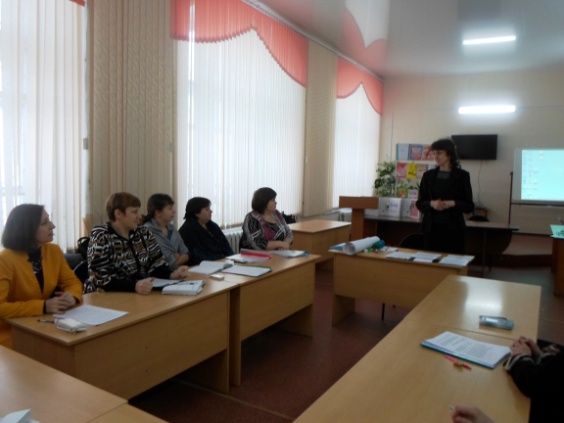 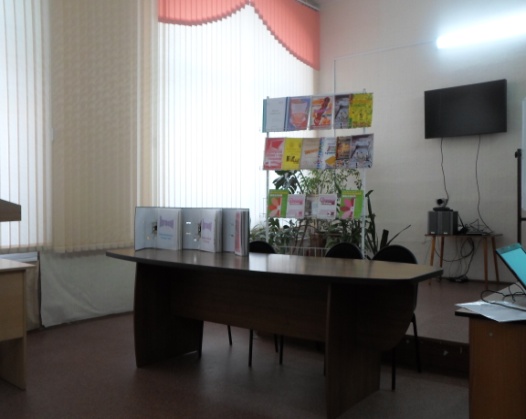 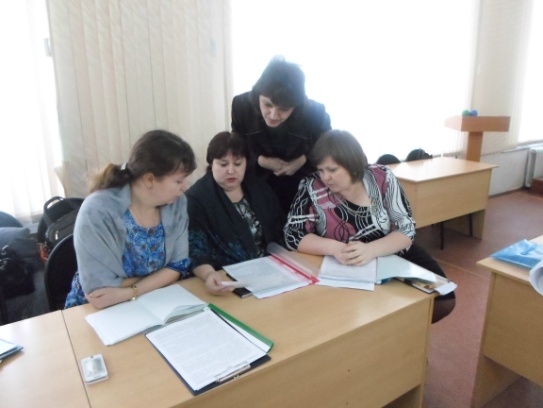 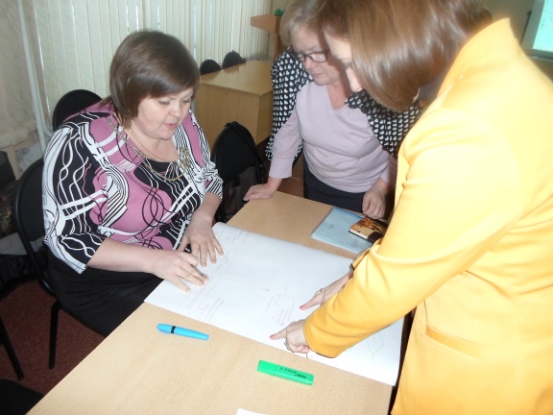 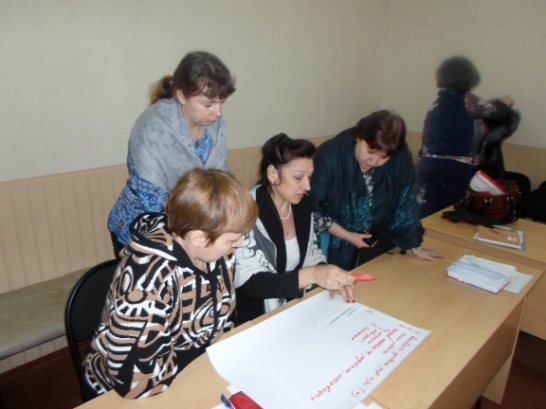 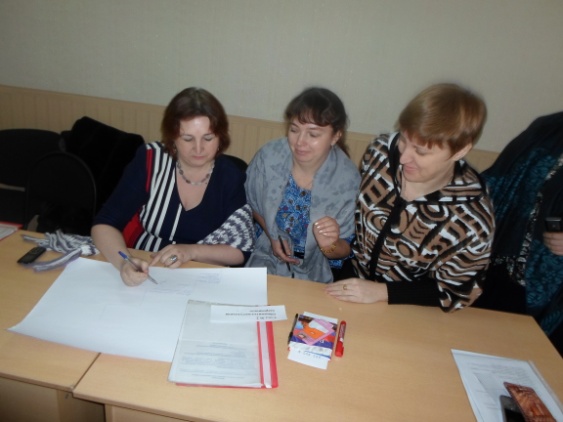 Проблемы выявления одарённых детей и пути их решения в условиях общеобразовательной школыЛ.В.Астахова, учитель начальных классов МБОУ «Средняя общеобразовательная школа №7»В данной статье представлен опыт работы педагогов МБОУ «Средняя общеобразовательная школа №7» по выявлению детей с признаками одаренности, даются ответы на вопросы: кого считать одаренным ребенком, как осуществлять отбор одаренных, раскрываются критерии  и подходы к понятию одаренности.Выявление одаренных детей – продолжительный процесс, связанный с анализом развития конкретного ребенка. Эффективная идентификация одаренности посредством какой-либо одноразовой процедуры тестирования невозможна.Необходимо предельно снизить вероятность ошибки, которую можно допустить в оценке одаренности ребенка как по положительному критерию, так и по отрицательному критерию: высокие значения того или иного показателя не всегда являются свидетельством одаренности, низкие значения того или иного показателя еще не являются доказательством ее отсутствия. Данное обстоятельство особенно важно при интерпретации результатов тестирования. Так, высокие показатели психометрических тестов интеллекта могут свидетельствовать всего лишь о мере обученности и социализации ребенка, но не о его интеллектуальной одаренности. В свою очередь, низкие показатели по тесту креативности могут быть связаны со специфической познавательной позицией ребенка, но никак не с отсутствием у него творческих способностей. Для диагностирования способностей необходимо подбирать несколько тестов по заданному аспекту изучения.Проблема выявления одаренных детей имеет четко выраженный этический аспект. Идентифицировать ребенка как «одаренного» либо как «неодаренного» на данный момент времени - значит искусственно вмешаться в его судьбу, заранее предопределяя его субъективные ожидания. Многие жизненные конфликты «одаренных» и «неодаренных» коренятся в неадекватности  исходного прогноза их будущих достижений. Следует учитывать, что детская одаренность не гарантирует талант взрослого человека. Соответственно, далеко не каждый талантливый взрослый проявлял себя в детстве как одаренный ребенок.Одаренным и талантливым детям свойственны следующие черты:- Сильно развитое чувство справедливости, проявляющееся очень рано. Личные системы ценностей у одаренных детей очень широки.- Остро воспринимают общественную несправедливость. Устанавливают высокие требования к себе и к окружающим и живо откликаются на правду, справедливость, гармонию и природу. Не могут четко развести реальность и фантазию.- Хорошо развито чувство юмора. Талантливые люди обожают несообразности, игру слов, "подковырки", часто видят юмор там, где сверстники его не обнаруживают. Юмор может быть спасительной благодатью и здоровым щитом для тонкой психики, нуждающейся в защите от болезненных ударов, наносимых менее восприимчивыми людьми.- Одаренные дети постоянно пытаются решать проблемы, которые им пока "не по зубам". С точки зрения их развития такие попытки полезны.- Для одаренных детей, как правило - характерны преувеличенные страхи, поскольку они способны вообразить множество опасных последствий.- Чрезвычайно восприимчивы к неречевым проявлениям чувств окружающими и весьма подвержены молчаливому напряжению, возникшему вокруг них.Условно можно выделить три категории одаренных детей:Дети с необыкновенно высоким общим уровнем умственного развития при прочих равных условиях (такие дети чаще всего встречаются в дошкольном и младшем школьном возрасте).Дети с признаками специальной умственной одаренности - в определенной области науки (подростковый возраст).Дети, не достигающие по каким-либо причинам успехов в учении, но обладающие яркой познавательной активностью, оригинальностью психического склада, незаурядными умственными резервами (чаще встречаются в старшем школьном возрасте).10 способов заметить одарённостьОбычно малыш начинает проявлять способности к какому-либо занятию в возрасте 4-5 лет. Правда, бывает и так, что необыкновенный талант можно увидеть уже у трехлетнего ребенка. Внимательно присмотритесь к своему малышу: наблюдение за ним поможет вам определить, какие занятия ему больше нравятся. Главное - поняв, к чему у ребенка есть склонность, учтите, что принуждение только увеличивает неприятие. Любимое занятие должно приносить удовольствие и радость.Художественные способности ребенка, как правило, проявляются уже в 2-3 года. Вы заметите, что любимые занятия малыша – рисование, аппликация, лепка. Понаблюдайте за ним: ребенок замечает больше цветов, чем его одногодки, различает их оттенки, обращает внимание на детали, предметы, находящиеся на заднем плане.Ваш малыш любит петь? Присмотритесь к нему, чтобы не пропустить музыкальный талант ребенка. Кроме того, что он умеет воспроизводить музыку, услышанную всего лишь раз, малыш также способен ритмично двигаться. Он не фальшивит, когда поет, интересуется музыкальными инструментами. Некоторые такие дети с удовольствием подражают известным исполнителям.Ваш малыш с раннего возраста с удовольствием слушает и листает книги, он рано научился читать, быстро запоминает и любит рассказывать стихи. Понаблюдайте за ним: быть может, у вас растет будущий актер или писатель. У таких детей богатое воображение и большой словарный запас. Ребенку нравится сочинять истории, он хорошо умеет выражать свои эмоции и подражать героям сказок или мультфильмов.Обратите внимание, что дети, одаренные интеллектуально, обладают большими познаниями в разных областях или в какой-либо одной. Им нравится читать энциклопедии, они способны к глубокому анализу, умеют критически относиться к фактам. Как правило, такие дети быстро усваивают новый материал и легко учатся. Возможно, будущего ученого вы сможете распознать в своем ребенке, который интересуется числами; легко концентрируется; любит все считать; играть в настольные игры; разбирать на части игрушки, чтобы посмотреть их устройство. Ему нравится собирать пазлы, разгадывать головоломки и ребусы.Спортивная одаренность выделяет ребенка среди его сверстников ловкостью, хорошей координацией движений и физической формой. Если ваш малыш любит бегать, состязаться с приятелями, рано освоил велосипед, в нем просто бурлит энергия, учтите, что это вовсе не значит, что ему не дано интеллекта. Просто интереснее всего для него заниматься спортом, получать удовлетворение от физической усталостиДля одаренных детей свойственно опережение сверстников по ряду параметров. В познавательной сфере это проявляется в крайней любознательности, способности наблюдать за несколькими процессами одновременно, воспринимать связи между явлениями, создавать в воображении альтернативные системы. То есть такие дети очень любопытны, они активно познают окружающий мир и негативно реагируют на ограничения их исследовательской деятельности.Также одаренность проявляется в способности ребенка концентрировать свое внимание на определенном деле надолго, что нехарактерно для большинства детей. Талантливые дети обладают большим словарным запасом, они с удовольствием читают всевозможные энциклопедии и справочники. Их нередко отличают сосредоточенность, упорство в решении задач, изобретательность, богатая фантазия. Обычно такие дети обладают развитым чувством юмора и любят шутки, смешные несоответствия, игру слов.Длительность сна у одаренных детей меньше возрастной нормы. Они рано начинают говорить, в возрасте 2 лет уже могут поддержать диалог. В три года начинают читать и решать простые задачи. Одаренные дети часто спрашивают о значении незнакомых слов. Их очень волнуют вопросы справедливости, они критично относятся к себе и к окружающим. Эти дети наблюдательны, готовы к нестандартным ситуациям.Вместе с тем, одаренным детям часто недостает эмоционального баланса, их отличает нетерпеливость, порывистость, гипердинамичность. Им свойственны преувеличенные страхи, повышенная уязвимость. У таких детей иногда наблюдается низкая самооценка, склонность к депрессиям. Они могут чувствовать себя странными, считать, что их не понимают. Некоторым одаренным детям свойственна чрезмерная застенчивость, им крайне трудно дается общение с другими детьми. Обычно они тянутся к взрослым или старшим детям. Если школьная программа не соответствует уровню такого ребенка, на уроках ему будет скучно, подобрать для него мотивацию очень сложно.В муниципальном общеобразовательном учреждении «Средняя общеобразовательная школа №7» г. Мариинска работа в поддержку данной приоритетной задачи была начата в 2009 году.Одной из задач первого диагностико-прогностического этапа являлось создание школьного банка «Одаренные дети». Было понятно, что прежде чем создавать банк «Одаренные дети», необходимо изучить теоретические подходы к данной проблеме, а именно: каких детей считать одаренными, каковы признаки одаренности, виды одаренности, возможные процедуры диагностики одаренности. К поиску ответов на эти вопросы были привлечены учителя, учащиеся, их родители. Они занимались как теоретическими исследованиями по проблеме, так и практическими исследованиями проблем одаренности, имеющихся в пределах образовательного пространства школы.Поиск ответов привел к следующим результатам.Оказывается, в психологии до сих пор нет общего представления о природе одаренности, нет единого определения одаренности, существуют лишь альтернативные подходы к решению проблемы. Пришлось самостоятельно определяться: какие критерии следует положить в основу отбора одаренных детей. Таким образом, четко обозначилась проблема: кого считать одаренными.Использовать вполне официальную гуманистическую позицию: все дети талантливы и каждый человек по-своему одарен, показалось не совсем удобным, так как в этой позиции сам вопрос о выявлении одаренных детей выглядит неуместным. Автоматически появляется вопрос, на который также следовало бы искать ответ: почему же так много одаренных детей и очень мало одаренных взрослых?Второй подход, согласно которого одаренность – это дар «свыше», дар, данный Богом, предполагает отбор единиц избранных учащихся. Количество одаренных сводится к минимальному числу талантливых детей, при этом подавляющее большинство детей остаётся вне необходимости развития.Нами была принята достаточно гуманная позиция, согласно которой был осуществлен отбор одаренных детей. Ребенок обладает качествами одарённого, если демонстрирует высокий уровень достижений или же обладает возможностью достижений в какой-либо области. При таком подходе контингент одарённых детей достаточно широк, а также исключает возможность оставить без внимания детей с какими бы то ни было способностями. Подтверждением нашей точки зрения являются уровни проявления одаренности: способности, талант, гениальность. Таким образом, для создания банка «Одаренные дети» был использован критерий наличия какого-либо уровня одаренности.Следующая проблема: как осуществлять отбор одаренных. Знакомство с существующими диагностиками показало, что идентификация одаренности посредством какой-либо одноразовой процедуры тестирования невозможна. Существует множество различных тестов на наличие конкретных качеств и характеристик личности – уровня интеллекта, мышления, воли, памяти, и других. Причем многие из диагностик громоздки, сложны в обработке, а также не адаптированы к возрасту учащихся. Результаты диагностик дают определенную погрешность. Тесты креативности, тесты интеллекта и другие не могут дать чёткого верного ответа - одарен ребенок или не одарен. Высокие показатели по тесту не всегда можно считать показателем одаренности, а полученные низкие значения ещё не доказательство её отсутствия. Выявление одаренных детей - это процесс, связанный с анализом развития конкретного ребенка и требующий определенного времени.Психологами установлено, что наблюдение как метод исследования, зачастую дает не больше погрешности, чем проведение иной диагностики. Таким образом, для отбора детей с признаками одаренности, были привлечены учителя-предметники и классные руководители, заполняющие сводные таблицы по классам по результатам наблюдений.В нашем случае, результаты наблюдений учителей за проявлениями способностей учеников дали достаточно точные результаты. В случаях расхождения мнений по конкретному ученику вопрос решался «в пользу ученика».Возникла следующая проблема: насколько точны и актуальны полученные данные?Оценка конкретного ребенка как одаренного в значительной мере условна. Самые замечательные способности ребенка не являются прямым и достаточным показателем его достижений в будущем. Признаки одаренности, проявляемые в детские годы, при самых, казалось бы, благоприятных условиях могут либо постепенно, либо быстро исчезнуть. Словосочетание «одаренный ребенок» не имеет право жестко фиксировать статус одаренного ребенка. Каждый педагог сталкивался с ситуацией, когда ребенок, привыкший к тому, что он «одаренный», объективно теряет признаки своей исключительности. Для многих детей такая ситуация является драматичной. Учитывая выше сказанное, было решено вместо понятия «одаренный ребенок» использовать понятие «ребенок с признаками одаренности». Также принято решение о том, что считать данные банка «Одаренные дети» постоянными и не изменяющимися – ошибочно, данные банка могут и должны изменяться.Работая по проблеме одаренности, следует учитывать то, что существуют разные подходы к одаренности, а именно:с точки зрения возрастного развития: поздняя и ранняя;с точки зрения проявления в различных видах деятельности: общая (интеллектуальная) или специальная;с точки зрения формы проявления: явная и скрытая;с точки зрения степени сформированности: актуальная и потенциальная;с точки зрения видов деятельности и обеспечивающих ее сфер психики.С учетом всех критериев и подходов к понятию одаренности, была составлена форма сводной таблицы.                                                                                                                                    Таблица №1Одарённость школьников в коммуникативной деятельностиН.В.Веревкина, учитель начальных классов МБОУ «Средняя общеобразовательная школа №7»Статья посвящена актуальной проблеме развития творческой личности, социальной одаренности через развитие коммуникативных умений на уроках и во внеурочной деятельности. Автор предлагает дидактический материал, который может быть использован для активизации познавательной деятельности учащихся.Сегодня основной причиной возрастающего интереса к проблеме социальной одаренности является потребность современного общества в людях, которые, развивая собственную деятельность, способны стимулировать прогресс в этом обществе. Именно социально одаренная личность характеризуется высоким качеством и эффективностью межличностных отношений.Программа модернизации российского образования предполагает подготовку учащихся к выбору будущей профессии и к полноценной жизни в новых социальных условиях. Для успешной трудовой деятельности и профессиональной карьеры кроме необходимых знаний у выпускников средних школ должны быть сформированы способности к общению и построению адекватных межличностных отношений. Современное общество нуждается в личностях, способных увлечь за собой, организовать совместную деятельность, понимать других людей и происходящие в мире события. Наряду с другими задачами перед современной школой стоит задача воспитания социально одаренных учащихся. Как показывает практика, успеха в жизни часто добиваются не те, у кого высоко развиты интеллектуальные способности, а люди, как правило, обладающие свойством легко вступать в общение, устанавливать благоприятные межличностные отношения. Основа успешности в социальной среде во многом зависит от социальной одарённости. Коммуникативные способности начинают проявляться  ещё в раннем детстве, в дошкольном периоде и развиваться в школьный период. Социально одарённые дети всегда обращают на себя внимание. Их трудно не заметить среди сверстников: они выделяются активностью, ярко выраженным интересом к людям, потребностью в общении с детьми и взрослыми. Такие школьники легко адаптируются в среде сверстников и сами становятся инициаторами взаимодействия. По характеру они искренни, открыты, склонны к проявлению эмпатии, нередко являются лидерами в группе, так как обладают хорошими организаторскими способностями.В психологии описывают одарённость как взаимодействие трёх групп человеческих качеств: интеллектуальных способностей, превышающих средний уровень; высокой увлечённости (мотивация) выполняемой задачей и высокого уровня креативности. Проявления  социальной одарённости выражается мотивацией и включает в себя направленность на взаимодействие (на людей), а также потребность в достижении успеха в данном взаимодействии.Одаренность в коммуникативной сфере проявляется в ответственности, высоком самоконтроле, общительности, смелости (уверенности), эмпатии, доминантности). Определить уровень сформированности коммуникативных универсальных учебных действий у младших школьников можно на основе методики А.Г.Асмолова. Высокий уровень этих способностей может предполагать одаренность ребенка в данной сфере.	На практике необходимо обеспечить выявление, поддержку и развитие способностей одаренных детей в рамках урочной и внеурочной деятельности, создать условия для индивидуализации обучения одаренных детей.Работа с одаренными детьми в коммуникативной деятельности предполагает:Сбор  информации о ребенке. Наблюдение за поведением: проявляет ли ребенок потребность в социальных контактах или избегает их, каков уровень развития коммуникативных, организаторских умений, характер и степень выраженности личностной направленности (альтруистическая, эгоистическая)  и т.д.Регулярное проведение интеллектуальных игр, упражнений, заданий на личностное развитие в коммуникативной деятельности, захватывающее ценностные, эмоциональные, моральные, мотивационные аспекты.При формировании коммуникативных качеств у учащихся необходимо обратить внимание на:
1. личностные  особенности;
2. ценностное отношение к своему национальному языку и культуре, уважительное отношение к традициям;
3.  навыки коллективного взаимодействия в урочной и внеурочной деятельности, в процессе которого обогащать личность новым социальным опытом.Для эффективного развития одаренных детей необходимо придерживаться системно-деятельностного подхода, строить работу в соответствии со следующими принципами:1. Личностно-ориентированный подход.
- Учет индивидуальных и возрастных особенностей.
- Опора на положительные качества личности ребенка.
- Подкрепление индивидуальных успехов.
2. Деятельностный подход.
- Мотивация деятельности, направленной на сотворчество.
- Социальная значимость выполняемой деятельности.
- Результаты совместной деятельности.С введением федеральных государственных образовательных стандартов нового поколения в начальной школе особое внимание уделяется формированию коммуникативных универсальных учебных действий. Коммуникативные универсальные действия обеспечивают социальную компетентность и учет позиции других людей, партнера по общению или деятельности, умение слушать и вступать в диалог, участвовать в коллективном обсуждении проблем, интегрироваться в группу сверстников и продуктивно взаимодействовать и сотрудничать со сверстниками и взрослыми. Соответственно, начинать формировать коммуникативные учебные действия у младших школьников следует, развивая связную речь детей. Умение с достаточной полнотой и точностью выражать свои мысли в соответствии с задачами и условиями коммуникации, владение монологической и диалогической формами речи в соответствии с грамматическими и диалогическими формами нормами родного языка.Для формирования коммуникативных действий в своей работе я использую различные формы работы:Игры на знакомство, сплочение коллектива, сюжетно-ролевые, социально-ролевые, деловые, интеллектуальные.Дела: коллективные, творческие.Мероприятия: конкурсы, общешкольные мероприятия, олимпиады, научно-практические конференции, КВН, спортивные мероприятия. Совместные посещения музеев, кинотеатров, походы в цирк, экскурсии.Индивидуальная работа: беседы, контроль успеваемости, анкетирование и анализ результатов. Работа с родителями: повышение психолого-педагогических знаний родителей, вовлечение родителей в учебно-воспитательный процесс, индивидуальные консультации, анкетирование.В своей работе с одаренными детьми я выбираю как индивидуальные, так и коллективные формы работы. Например, на уроках литературного чтения использую проблемный диалог, составление вопросов к автору, беседы по прочитанному, инсценировки, чтение по ролям, составление диалогов на определенную тему, выражение словами мыслей изображенного на иллюстрации персонажа, оценка поступков героев и др. На уроках ОРКСЭ дети берут интервью у одноклассников, родных, знакомых, разыгрывают сценки или просматривают мультфильмы со стоп-кадром, где додумывают истории, используя свой жизненный опыт, ведут беседы с родителями на определенные темы, пишут письма одноклассникам, выполняют коллективные проекты с распределением ролей и защитой проектов. На внеурочных занятиях провожу различные мероприятия, где учащиеся вовлекаются в разработку сценариев, демонстрируют свои творческие способности, пробуют себя в роли ведущих.Работу с одаренными детьми я рассматриваю как возможность перехода на другой, более качественный уровень образования, как поиск, как практическую деятельность, как опыт, посредством которого ученик осуществляет в самом себе преобразования, необходимые для саморазвития, самосовершенствования, внутреннего роста.Создание педагогами оптимальных условий по развитию коммуникативных действий обеспечат талантливым и одаренным школьникам социальную компетентность и  успешную  интеграцию в группу сверстников, позволят им строить продуктивное взаимодействие и сотрудничество со сверстниками и взрослыми.  Образовательному учреждению необходимо обеспечить  также гармоничное развитие системы универсальных учебных действий в составе личностных, регулятивных, познавательных и коммуникативных действий талантливых и одаренных детей для их успешной  адаптации в обществе и самореализации  в соответствие с требованиями ФГОС 2-го поколения. Приёмы работы над формированием коммуникативных навыков.Построение рассуждений по схеме.
2. Составление текстов с включением оценочных высказываний.
Какая красота!
Как он красив!
Какое счастье!
Какая радость!
3. Продолжите ряд:
Вода (в реке): чистая, прозрачная, мутная, …, …;
шумит, бурлит, плещется, …, ….
Дождь: сильный, проливной, крупный, …., …;
Небо: синее, голубое, прозрачное, хмурое, …, …;
розовеет, хмурится, покрыто облаками, …, ….
4. Языковые игры. «Кто больше?»
Играющие делятся на две команды. Ведущий предлагает слово. Например, мягкий. Участники игры должны составить устно как можно больше коротких предложений, высказываний с этим словом.
Как вариант этой игры является составление предложений на определенную тему, например, «Лето».
В ходе работы с детьми использовались и коррекционные речевые упражнения.
Упражнение № 1. «Ролевое общение».Участники разбиваются на две группы, первая группа – журналисты, которые берут интервью, во второй группе каждый выбирает, кто он будет (спортсмен, бизнесмен, президент и т.п.) и, исходя из своей роли, должен отвечать на вопросы журналистов в течение 3-5 минут. В заключении обсуждают: Легко ли было общаться исходя из определенной роли? Какие переживания, мысли возникали во время выполнения упражнения? Что помогало оно понять?Упражнение № 2. «Передача чувств».Все встают в шеренгу, в затылок друг другу, первый человек поворачивается ко второму и передать ему мимикой какое-либо чувство (радость, гнев, печаль, удивление), второй человек должен передать следующему это же чувство и т.д. у последнего спрашивают какое чувство он получил и сравнивают с тем, какое чувство было послано вначале, и как каждый участник понимал полученное им чувство.Упражнение № 3. «Сильные стороны».
Цель упражнения: помочь участникам группы понять, что любую ситуацию можно проанализировать без осуждения, находя в ней сильные стороны.
Инструкция: участники делятся на пары: первый член пары в течение минуты рассказывает партнеру о своем затруднении или проблеме. Второй, выслушав, должен проанализировать ситуацию таким образом, чтобы найти сильные стороны в поведении партнера и подробно рассказать об этом. Потом роли меняются. После выполнения упражнения группа обсуждает: все ли смогли найти сильные стороны в поведении партнера? Кому было трудно это сделать, почему?Упражнение № 4. «Эмпатия».
Инструкция: все члены в кругу слушают одного из участников, который говорит эмоционально окрашенную фразу. Каждый, по очереди, называет то чувство, которое по его мнению испытывает говорящий.Упражнение №5. «Через стекло».
Назначение упражнения: формирование взаимопонимания партнеров по общению на невербальном уровне. Один из участников передает текст как бы через стекло, т.е. мимикой и жестами: другие называют понятое. Степень совпадения переданного и понятого текста свидетельствует об умении устанавливать невербальные контакты.
Ролевая игра «Трудное решение».
Детям предлагается для обсуждения та или иная ситуация. Например: «У тебя есть очень близкий друг. Ты познакомился еще с одним мальчиком (девочкой), который не понравился твоему другу, но очень понравился тебе. Что же делать в такой ситуации. Как объяснить своему другу, что твой новый товарищ совсем не плохой человек?»
Ролевая игра «Карусель».
Назначение:
- формирование навыков быстрого реагирования при вступлении в контакты;
- развитие эмпатии и рефлексии в процессе обучения.
В игре осуществляется серия встреч, причем каждый раз с новым человеком. Задание: легко войти в контакт, поддержать разговор и проститься.
Члены группы встают по принципу «карусели», т. е. лицом друг к другу и образуют два круга: внутренний неподвижный и внешний подвижный
Примеры ситуаций:
- Перед вами человек, которого вы хорошо знаете, но довольно долго не видели. Вы рады этой встрече...
- Перед вами незнакомый человек. Познакомьтесь с ним...
- Перед вами маленький ребенок, он чего-то испугался. Подойдите к нему и успокойте его.
- После длительной разлуки вы встречаете друга (подругу), вы очень рады встрече...
Время на установление контакта и проведение беседы 3-4 минуты. Затем ведущий дает сигнал, и участники тренинга сдвигаются к следующему участнику.
Применяя  данные упражнения, можно формировать  коммуникативные умения.Таблица 1Уровни сформированности коммуникативных универсальных учебных действий у младших школьников (по А.Г. Асмолову)Исследовательская деятельность как одна из эффективных форм развития личности одарённого ребенкаИ.Г.Тимербаева, педагог-психолог МАНОУ «Гимназия №2»В данной статье представлен опыт организации исследовательской деятельности учащихся и реализации их творческих способностей. Автор рассматривает различные формы образовательной деятельности, через которые возможно полно выявлять и развивать как интеллектуальные, так и творческие способности детей.Идеи могут быть обезврежены только идеями. (О. Бальзак)Современная действительность выдвигает перед школой проблему подготовки самостоятельных, способных к самообучению, ответственных, обладающих коммуникативными навыками граждан. И здесь решающим фактором является стратегия работы с одаренными (способными) детьми.Таким образом, перед коллективом гимназии встает цель – выявление, поддержка и развитие интеллектуального и творческого потенциала гимназистов посредством формирования ценностно-значимых ориентиров и активной жизненной позиции.C 2013-2014 учебного года в гимназии реализуется программа психолого-педагогического сопровождения учащихся, в рамках которой обязательным компонентом является первичное психологическое обследование вновь поступивших детей. Данную программу мы представляли в прошлом году на районной методической консультации для педагогов и психологов ОУ.Используемый диагностический инструментарий  (по Л.А. Ясюковой) позволяет своевременно выявить не только детей с низким уровнем готовности к школе, но и способных детей, с высоким потенциалом. Такая категория детей рассматривается как дети с академической одаренностью и заносится в базу данных гимназии. Творческая одарённость определяется педагогами по продукту деятельности ребёнка. Зачастую творческие способности ребёнок проявляет ещё в дошкольном возрасте. В дальнейшем основная работа с данной категорией детей заключается в создании оптимальных условий для их интеллектуального и личностного развития.В своё время Л.С Выготский с помощью психологических исследований доказал, что для успешного обучения в школе и успешной профессиональной самореализации в будущем первостепенным является не развитие памяти, внимания, даже не определённый объём знаний, а развитие понятийного мышления (т.е. способность ребёнка думать, размышлять, выделять существенные и главные признаки, устанавливать причинно-следственную связь между явлениями и др.). В связи с этим в гимназии используются развивающие технологии.Методы и формы работы с одаренными учащимися (в условиях гимназии речь идет об академической, творческой одаренности) на наш взгляд, органически сочетаются с методами и формами работы со всеми учащимися образовательного учреждения и в то же время отличатся определённым своеобразием.Решая вопрос об организационных формах работы с одарёнными учащимися, мы признаём нецелесообразным в условиях гимназии выделение таких учащихся в особые группы для обучения по всем предметам. Одарённые учащиеся должны обучаться в классах вместе с другими школьниками. Это позволяет создавать условия для дальнейшей социальной адаптации одарённых детей и одновременно для выявления скрытой до определённого времени одарённости, для максимально возможного развития всех гимназистов. Однако, при этом не исключается возможность создания групп одарённых учащихся для выполнения ими различного рода проектной деятельности, творческих заданий в рамках внеурочной деятельности.Методы и формы работы мы разделяем на урочные и внеурочные.Принципы психолого-педагогической деятельности:разнообразия возможностей;возрастание доли внеурочной деятельности;индивидуализация и дифференциация;свобода выбора дополнительных услуг.Основной формой организации учебного процесса в гимназии остается урок. Сегодня формы и приемы, используемые педагогами в рамках отдельного урока, отличаются значительным разнообразием и направленностью на дифференциацию и индивидуализацию работы. Широко применяются групповые формы, различного рода творческие задания, различные формы вовлечения учащихся в самостоятельную познавательную деятельность, дискуссии, диалоги. Перечисленные формы работы и виды деятельности находят широкое применение в рамках семинарской формы работы, в различных практикумах и при изучении профильных дисциплин.Каждый учебный предмет определяет специфику применяемых форм, методов и приемов работы.Наиболее распространенными и эффективными являются следующие урочные и внеурочные формы работы с учащимися гимназии:в рамках внеурочной деятельности  в начальной школе клуб “Юный исследователь”, где программы дополнительного образования предусматривают полный цикл реализации исследований, итоговый контроль в виде защиты каждым учащимся своей исследовательской работы;исследовательский подход в организации экскурсии. Каждому ученику ставятся индивидуальные задания – что-то пронаблюдать, измерить, спросить у экскурсовода, сделать собственные выводы. Результат оформляется как творческий отчет о работе.В старших классах работа с учащимися осуществляется через: - элективные курсы предпрофильного и профильного обучения в рамках школьного компонента. - научное общество «Сигма». - летнюю учебную практику.- спецкурсы центра довузовской подготовки КемГУ.- научно-практические конференции и конкурсы.Реализуются  следующие формы творческих работ:проблемно-реферативные;экспериментальные;натуралистические и описательные;исследовательские.Особое место отводится организации исследовательской деятельности учащихся на каждом уровне обучения.Наиболее ярко исследовательская деятельность проявляется во внеурочной сфере.Напомним, что под исследовательской деятельностью понимается форма организации образовательной работы, связанная с решением учащимися творческой, исследовательской задачи с заранее неизвестным решением (в различных областях науки, техники, искусств) и предлагающая наличие основных этапов, характерных для научного исследования.Основным отличительным признаком исследовательской деятельности является наличие таких элементов, как практическая методика исследования выбранного явления, собственный экспериментальный материал (в гуманитарной области это могут быть сведения первоисточников), анализ собственных данных и вытекающие из него выводы. Личностные качества, сформированные при занятиях исследовательской деятельностью, основанные на принципах объективности, честности, невозможности нарушить законы природы, научной этики, потом переносятся на все остальные сферы деятельности личности ребёнка, становятся характерными её атрибутами.В начальной школе наиболее полно все этапы исследовательской деятельности проявляются в ходе работы кружковой деятельности «Юный исследователь». Систематическое участие гимназистов в научно-практической конференции «Третье тысячелетие», «Маленький исследователь» (районный уровень) и в областной научно-практической конференции «Диалог», а также высокие результаты только подтверждают эффективность и необходимость данной формы работы с одарёнными учащимися. На конференциях представляются исследовательские работы разного уровня: работы реферативного характера, самостоятельные учебные исследования, проекты, экспериментальные материалы, что позволяет ребятам с разным уровнем исследовательской подготовки показать результаты своей работы. Вот только небольшая часть тем работ, с которыми  учащиеся начальной школы выступили в научно-практической конференции:«Валенки – русская обувь» (Афонин Сергей, 3 кл., лауреат).«Моя родословная»  (Кузнецова Полина, 3 к., 1 место).«Никто не забыт – ничто не забыто» (Кузнецова Полина, 3 кл., 1 место).«Мой дед – герой» (Шувалов Максим, 3 кл., лауреат).«Почему сова является символом науки?» (Назаров Дмитрий, 3 кл.).«Зимующие птицы на моей кормушке». (4 кл.)«Мой ласковый и нежный зверь». (4 кл., лауреат).«Страсти по шоколаду». (2 кл,, 1 кл.).В этом учебном году идет подготовка к выступлениям на конференции «Маленький исследователь» в МБОУ ДО «Центр дополнительного образования детей», февраль, 2015 г. по темам:«Что такое счастье?».«Образ бабы Яги в русских сказках».«Как жили древние люди?».На научно-практической конференции по теме «Влияние леворукости на академическую одарённость». Психолог привлекается в качестве консультанта.На уроках учащиеся вовлекаются в исследовательскую деятельность через поиск нужной информации, анализ полученной информации в различных источниках и др.Итак, исследовательская деятельность- одно из действенных и эффективных средств развития и поддержки одаренных детей. Практика использования  различных форм образовательной деятельности показала, что учащиеся приобретают опыт исследования, ощущают связь разных наук, пользуются научными методами, что в целом способствует формированию у них научного мировоззрения. При этом решаются различные образовательные задачи: развивается монологическая речь учащихся, умение доступно излагать сущность специальных терминов и, что не менее важно, формируется единый коллектив (детей, педагогов). Таким образом, организация исследовательской деятельности позволяет развивать одаренность, творческие способности учащихся, формирует исследовательское мировоззрение, что в целом способствует содержательному взаимодействию учителя и ученика и обеспечивает развитие всех сторон единого творческого образовательного процесса. КачествоОтметкаЛюбознательностьСверхчувствительность к проблемамСпособность к прогнозированиюСловарный запасСпособность к оценкеИзобретательностьСпособность рассуждать и мыслить логическиНастойчивость (целеустремленность)Требовательность к результатам собственной деятельности (перфекционизм)Вид одаренностиКоличество человек в блокеВ процентах от общего количества учащихся 5-10 классовФизико-математическаяЕстественнонаучнаяИнтеллектуальнаяГуманитарнаяИнтеллектуальнаяОрганизационнаяСпортивнаяРемесленнаяТехническаяХореографическаяСценическаяЛитературно-поэтическаяИзобразительнаяМузыкальнаяЛидерскаяДуховно-ценностнаяВид коммун. УУДПоказателиУровень сформированностиУровень сформированностиУровень сформированностиВысокий20-30 балловСредний10-18 балловНизкий1-8 балловКоммуникация как кооперацияУчастие в диалоге; слушает и понимает других, высказывает свою точку зрения на события, поступки.Участвует в работе группы, распределяет роли, договаривается с другими.- активно принимает участие в работе группы, умеет договариваться с другими людьми,- понимает смысл высказываний других людей и выражает свою точку зрения.- понимает смысл высказываний других людей, но испытывает трудности при выражении обратной связи.- ведомый- не хочет участвовать в диалоге.- не слушает и не понимает других.Коммуникация как интериоризацияОформляет свои мысли в устной и письменной речи с учетом своих учебных и жизненных ситуаций.Читает вслух и про себя тексты учебников, других художественных и научно-популярных книг, понимает прочитанное.- владеет большим словарным запасом и активно им пользуется.- усваивает материал, дает обратную связь (пересказ, рассказ)- читает, высказывает свои мысли, но с помощью алгоритма.-молчит, не может оформить свои мысли-читает, но не понимает прочитанногоКоммуникация как интеракцияОтстаивает свою точку зрения, соблюдает правила речевого этикета и дискуссионной культурыПонимает точку зрения другого.- отстаивает свою точку зрения, вежлив, тактичен, доброжелателен- умеет слушать и слышать, дает обратную связь- ситуативно отстаивает свою точку зрения, не всегда вежлив и тактичен.- слушает, но не всегда дает обратную связь- пассивен или агрессивен.- молчит, игнорирует другого человека